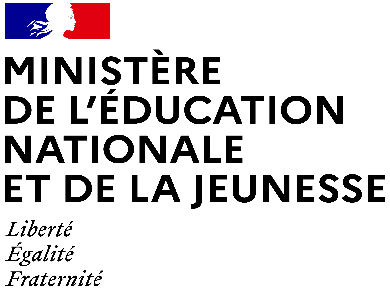 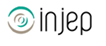 Dispositifs d’INJEP Veille & Actus n° 535 du 10 juillet 2024Education : programme d'enseignement moral et civique et circulaire de rentrée 2024Arrêté du 19 juin 2024 modifiant l'arrêté du 29 mai 2024 fixant le programme d'enseignement moral et civique du cours préparatoire à la classe terminale des voies générale, technologique et professionnelle et des classes préparant au certificat d'aptitude professionnelle

Journal officiel du 27 juin 2024
Le premier alinéa de l'article 2 de l'arrêté du 29 mai 2024 susvisé est remplacé par un alinéa ainsi rédigé :
« Les parties relatives à l'enseignement moral et civique de l'annexe 1 (Programme d'enseignement du cycle des apprentissages fondamentaux), de l'annexe 2 (Programme d'enseignement du cycle des approfondissements) et de l'annexe 3 (Programme du cycle de consolidation) de l'arrêté du 9 novembre 2015 susvisé sont supprimées. »
Circulaire du 26 juin 2024 relative à la circulaire de rentrée 2024 : Ne laisser aucun élève au bord du chemin.

BOENJS n° 26 du 27 juin 2024

Nul n’ignore les défis et tensions qui traversent notre société. Ceux-ci n’épargnent pas notre École. Chacun attend ou espère qu’elle permette de les réduire, voire de les résoudre, souvent à raison. L’École, en tant que creuset de la Nation, remplit en effet la double promesse républicaine : permettre à chacun d’aller au plus haut de ses aptitudes et de se préparer à l’exercice de la citoyenneté. Elle constitue donc un facteur puissant de cohésion sociale : par l’émancipation et la progression qu’elle offre à ses élèves ; par les barrières sociales, géographiques ou culturelles qu’elle fait tomber ou qu’elle dépasse ; par l’attachement profond que ses personnels comme l’institution suscitent ; enfin, par l’avenir qu’elle prépare. C’est de cette cohésion dont notre pays a besoin, et l’École sera, comme toujours depuis les débuts de la République, au rendez-vous en cette nouvelle année scolaire 2024-2025.Dans cette perspective, l’ensemble des priorités fixées pour la rentrée 2024 peut au fond se résumer à une seule : assurer la cohésion sociale dans l’École et par l’École, pour ne laisser aucun élève sur le bord du chemin. Cette exigence est au cœur du métier et de l’engagement professionnel de chaque personnel de l’éducation nationale. Elle en fait la force et en impose le respect.